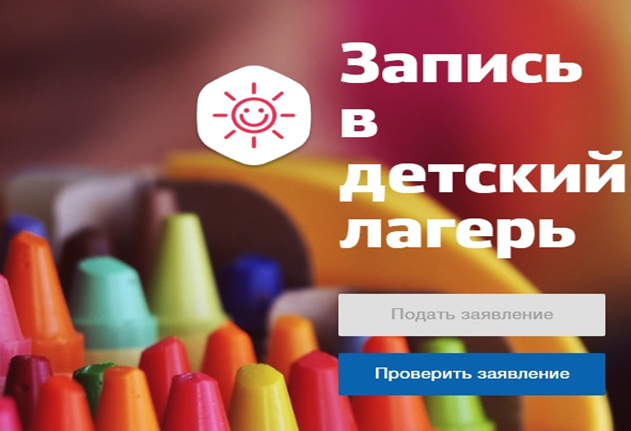 Уважаемые родители!Приёмная кампания в детские оздоровительные лагеря на летний период начнётся с 25 апреля 2018 года.С перечнем детских оздоровительных организаций, оказывающих услуги по отдыху и оздоровлению детей на 13 апреля текущего года, можно ознакомиться на сайте детский-отдых-коми.рф в разделе «Наши лагеря».Вам будут доступны два варианта подачи заявления в загородные стационарные учреждения отдыха и оздоровления детей, расположенные на территории Республики Коми и за ее пределами: лично и в электронной форме. Впервые в республике масштабно реализована электронная запись в загородные стационарные учреждения.Для всех муниципальных образований Республики Коми родителям детей доступна возможность обратиться с заявлением для записи в детский лагерь непосредственно в орган местного самоуправления Республики Коми (лично или посредством почтового отправления) или в образовательную организацию (по месту учебы ребенка).Телефоны для справок муниципальных органов управления образования находятся здесьЭлектронная запись в детский лагерь будет открыта на сайте http://дети11.рф с 25 апреля 2018 года. Подать заявление в такой форме смогут родители или законные представители, используя учётную запись портала Госуслуг. Инструкция по заполнению электронного заявления для записи в детский лагерь находится здесь.Кроме того, для Вашего удобства специалистами Республиканского центра детско-юношеского спорта и туризма подготовлена видеоинструкция по подаче электронного варианта заявления. Её можно посмотреть здесьЕсли у вас нет регистрации портала Госуслуг, вы ещё успеете её получить:- В Центре обслуживания. Возьмите с собой паспорт и СНИЛС и обратитесь в один из офисов Центра обслуживания. Сотрудники сами создадут подтверждённую учётную запись.- Самостоятельно. Как зарегистрироваться самому, читайте в отдельной статье на портале госуслуг Коми.